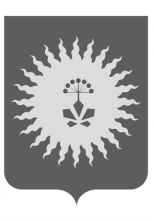 АДМИНИСТРАЦИЯ АНУЧИНСКОГО МУНИЦИПАЛЬНОГО ОКРУГАПРИМОРСКОГО КРАЯП О С Т А Н О В Л Е Н И Е28.06.2024                                            с.Анучино                                             № 600                  Об утверждении муниципальной программы«Создание условий для предоставления транспортных услуг населению и организация транспортного обслуживания населения в границах Анучинского муниципального округа» на 2025-2029 годыВ соответствии с Бюджетным кодексом Российской Федерации, Федеральным законом Российской Федерации от 06.10.2003 № 131-ФЗ «Об общих принципах организации местного самоуправления в Российской Федерации», Федеральным законом от 13.07.2015 № 220-ФЗ «Об организации регулярных перевозок пассажиров и багажа автомобильным транспортом и городским наземным электрическим транспортом в Российской Федерации и о внесении изменений в отдельные законодательные акты Российской Федерации», постановлением администрации Анучинского муниципального района от 23.11.2018 № 552 (ред от 27.12.2018 № 665, от 15.08.2019 № 435) «Порядка принятия решений о разработке муниципальных программ, их формирования, реализации и оценки эффективности в Анучинском муниципальном районе», руководствуясь Уставом Анучинского муниципального округа,   администрация Анучинского муниципального округа Приморского края ПОСТАНОВЛЯЕТ:Утвердить муниципальную программу «Создание условий для предоставления транспортных услуг населению и организация транспортного обслуживания населения в границах Анучинского муниципального округа» на 2025-2029 годы  (прилагается).Аппарату администрации (Бурдейной) разместить настоящее постановление на официальном сайте администрации Анучинского муниципального округа Приморского края в информационно телекоммуникационной сети «Интернет». 3. Настоящее постановление вступает в силу со дня его опубликования. 4. Контроль за исполнением настоящего постановления возложить на заместителя главы администрации Анучинского муниципального округа Дубовцева И.В..Глава Анучинского муниципального округа                                                            С.А. ПонуровскийУТВЕРЖДЕНА:Постановлением главы  Анучинского муниципального округаот «28» июня 2024г. № 600Паспорт муниципальной программы «Создание условий для предоставления транспортных услуг населению и организация транспортного обслуживания населения в границах Анучинского муниципального округа» на 2025-2029 годыХарактеристика сферы реализации ПрограммыМуниципальная программа «Создание условий для организации транспортного обслуживания населения по маршрутам в границах Анучинского муниципального округа» на 2025-2029 годы (далее - Программа) разработана в соответствии с требованиями Федерального Закона от 13 июля 2015 года № 220-ФЗ «Об организации регулярных перевозок пассажиров и багажа автомобильным транспортом и городским наземным электрическим транспортом в Российской Федерации и о внесении изменений в отдельные законодательные акты Российской Федерации», на основании Федерального закона от 6 октября 2003 года № 131-ФЗ «Об общих принципах организации местного самоуправления в Российской Федерации» и Устава Анучинского муниципального округа.Развитие транспортной системы, ее устойчивое и эффективное функционирование является необходимым условием социальной стабильности и улучшения уровня жизни населения.В состав территории Анучинского муниципального округа Приморского края (далее - округ) входит 29 населенных пунктов. Транспортное сообщение осуществляется круглогодично по автомобильным дорогам местного значения и охватывает 23 населенных пункта обеспечивая связь с городом Арсеньев и населенными пунктами округа. Структура пассажирских перевозок представлена только автомобильным транспортом. Маршрутная сеть округа состоит из 3 муниципальных маршрутов регулярных перевозок, 3 межмуниципальных/пригородных, 1 междугороднего. Также через населенные пункты округа проходят междугородние маршруты установленные Министерством транспорта и дорожного хозяйства Приморского края. Администрация муниципального округа в пределах своих полномочий неоднократно проводила мониторинг пассажиропотока с определением потребности населения в перевозках, однако численность пассажиров из отдаленных сел настолько мала, что необходимости в создании муниципальных маршрутов нет. Многолетняя логистическая цепочка позволяет населению самостоятельно подбирать удобное время на рейсовые автобусы, проходящие по трассе регионального значения по межмуниципальным маршрутам, которые являются более рентабельными как для населения, так и для перевозчика.В то же время развитие автобусного сообщения в округе сталкивается с определенными проблемами, рост количества личного транспорта у населения привёл к снижению спроса на пассажирские перевозки, что является одной из причин сокращения доходов автотранспортных предприятий и снижение пассажиропотока. На территории округа отсутствуют автотранспортные предприятия. Высокая стоимость транспортных средств также является причиной тех трудностей, которые испытывают автотранспортные предприятия с обновлением новой техникой. Таким образом, проблема развития транспортного обслуживания населения представляет собой широкий круг взаимосвязанных технических, экономических и организационных вопросов, решение которых требует значительных объемов капиталовложений, оздоровления финансового состояния транспортных предприятий.Приоритетными направлениями в решении основных проблем развития транспортного обслуживания населения являются: оптимизация маршрутной сети; сокращение временных затрат пассажиров на поездки; улучшение качества пассажирских перевозок; привлечение частных инвесторов в развитие объектов транспортной инфраструктуры, в том числе обновление парка автотранспортных средств; повышение эффективности работы транспортных предприятий; обеспечение доступности информации о деятельности транспортных организаций для населения.Организация регулярных перевозок по регулируемым тарифам проводится в соответствии со ст. 14 Федерального Закона от 13 июля 2015 года № 220-ФЗ «Об организации регулярных перевозок пассажиров и багажа автомобильным транспортом и городским наземным электрическим транспортом в Российской Федерации и о внесении изменений в отдельные законодательные акты Российской Федерации». Поддержка транспортных предприятий на убыточных маршрутах в виде платы за выполнение работ, связанных с осуществлением регулярных пассажирских перевозок по регулируемым тарифам по муниципальным маршрутам на территории Анучинского муниципального округа является необходимым условием стабилизации работы пассажирского транспорта, обеспечения его безопасности, улучшения условий и уровня жизни населения на территории округа. Доступность транспортных услуг относится к числу важнейших параметров, определяющих качество жизни населения. Поэтому для органов местного самоуправления организация безопасного, регулярного транспортного сообщения означает повышение социальной и трудовой активности жителей, что также непосредственно влияет на темпы реализации приоритетных проектов в области сельского хозяйства, здравоохранения, образования, решения жилищных проблем.Приоритеты муниципальной политики Приоритеты муниципальной политики в сфере транспортного обслуживания населения, а также механизмы их достижения определены исходя из долгосрочных приоритетов, закрепленных в Конституции Российской Федерации, Указе Президента Российской Федерации от 7 мая 2012 года № 596 «О долгосрочной государственной экономической политике», Распоряжении Правительства РФ от 27.11.2021 № 3363-р «О Транспортной стратегии Российской Федерации до 2030 года с прогнозом на период до 2035 года», Распоряжении Правительства РФ от 28.12.2009 № 2094-р (ред. от 10.06.2023) «Об утверждении Стратегии социально-экономического развития Дальнего Востока и Байкальского региона на период до 2025 года»,  государственной программы Российской Федерации «Развитие транспортной системы», утвержденной Постановлением Правительства Российской Федерации от 20.12.2017 № 1596 (ред от 01.04.2024), «Стратегии социально-экономического развития Приморского края до 2030 года», утвержденной постановлением Администрации Приморского края от 28.12.2018 № 668-па (ред. от 05.04.2024), «Стратегии социально-экономического развития Анучинского муниципального района до 2025 года», утвержденной постановлением администрации Анучинского муниципального района от 22.01.2013 года № 14, Устава Анучинского муниципального округа. Приоритеты муниципальной политики должны обеспечить повышение доступности транспортных услуг  для населения и устойчивости транспортной системы в целом.3. Цели, задачи ПрограммыВ соответствии со стратегическими приоритетами формируется цель Программы:Повышение доступности транспортных услуг для жителей Анучинского муниципального округа.Достижение поставленных целей требует формирования комплексного подхода в муниципальном управлении, реализации скоординированных по ресурсам, срокам, исполнителям и результатам мероприятий для решения следующих задач Программы: развитие системы общественного транспорта;создание условий для деятельности перевозчиков, осуществляющих перевозку пассажиров на территории округа;обеспечение бесперебойности движения автобусов по утвержденным маршрутам.Целевые показатели (индикаторы) Программы        Целевые показатели (индикаторы) соответствуют целям и задачам Программы. Для оценки эффективности реализации программы используются следующие показатели (индикаторы):Сведенияо плановых значениях индикатора5. Характеристика основных мероприятий Программы         Обобщенная характеристика реализуемых в составе муниципальной программы отдельных мероприятий приведена в Приложении № 1.6. Механизм реализации ПрограммыРеализация Программы обеспечивается ответственным исполнителем.Отдел жилищно-коммунального хозяйства управления жизнеобеспечения администрации Анучинского муниципального округа обеспечивает разработку, внесение изменений, согласование и утверждение Программы в установленном порядке.Механизм реализации Программы направлен на эффективное планирование хода исполнения основных мероприятий, координацию действий участников ее реализации, обеспечение контроля исполнения программных мероприятий, проведение мониторинга состояния работ по выполнению Программы, выработку решений при возникновении отклонения хода работ от плана мероприятий Программы и осуществляется посредством:закупок товаров, работ, услуг в порядке, предусмотренном законодательством о контрактной системе в сфере закупок товаров, работ, услуг для обеспечения муниципальных нужд.7. Оценка применения мер регулирования       В целях эффективного осуществления мероприятий муниципальной Программы в ходе еѐ реализации, с учѐтом ежегодного формирования бюджета на очередной финансовый год и плановый период, ответственный исполнитель муниципальной программы планирует разрабатывать нормативные правовые акты Анучинского муниципального округа в сфере «Создание условий для предоставления транспортных услуг населению и организация транспортного обслуживания населения в границах Анучинского муниципального округа» на 2025-2029 годы.      Разработка и утверждение дополнительных нормативных правовых актов будет обусловлена:изменениями федерального законодательства;изменениями регионального законодательства;принятыми муниципальными правовыми актами.       Оценка применения мер государственного регулирования в сфере реализации муниципальной Программы и сведения об основных мерах правового регулирования в сфере реализации муниципальной Программы приведена в Приложении № 2.8 . Информация по ресурсному обеспечению Программы       Информация о ресурсном обеспечении муниципальной программы за счет средств бюджета Анучинского муниципального округа и прогнозная оценка привлекаемых на реализацию ее целей средств федерального бюджета, краевого бюджета приведена в Приложении № 3.9. Сроки реализации Программы     Программа реализуется в один этап, в сроки 2025 – 2029 годы.10.Оценка эффективности реализации Программы Предложенные программой мероприятия позволят решить ряд проблем, связанных с предоставлением транспортных услуг населению в границах Анучинского муниципального округа.Оценка эффективности реализации муниципальной программы проводится по следующим критериям:- степени достижения цели муниципальной программы;- степени достижения задач муниципальной программы;- степени реализации основных мероприятий (достижения ожидаемых непосредственных результатов их реализации);- степени соответствия запланированному уровню затрат.- степени эффективности использования бюджетных и внебюджетных средств.Оценка эффективности реализации муниципальной программы проводится ответственным исполнителем по итогам ее исполнения за отчетный финансовый год, а также по итогам завершения реализации муниципальной программы.Ответственный исполнитель предоставляет отчетные данные в финансово-экономическое управление администрации Анучинского муниципального округа для проведения мониторинга и оперативного контроля реализации муниципальной программы. В срок до 1 марта года, следующего за отчетным годом, годовой отчет о ходе реализации и оценке эффективности реализации муниципальной программы:информацию о степени выполнения мероприятий муниципальной программы в соответствии с Приложением № 4. информацию о расходовании бюджетных и внебюджетных средств на реализацию муниципальной программы в соответствии с Приложением № 5. сведения о достижении значений целевых индикаторов (показателей) муниципальной программы в соответствии с Приложением № 6. Приложение № 1Обобщенная характеристикареализуемых в составе муниципальной программы отдельных мероприятий«Создание условий для предоставления транспортных услуг населению и организация транспортного обслуживания населения в границах Анучинского муниципального округа» на 2025-2029 годы(наименование муниципальной программы)Приложение № 2       Оценка применения мер государственного регулирования в сфере реализации муниципальной Программы и сведения об основных мерах правового регулирования в сфере реализации муниципальной Программы «Создание условий для предоставления транспортных услуг населению и организация транспортного обслуживания населения в границах Анучинского муниципального округа» на 2025-2029 годы(наименование муниципальной программы)<*> - объем выпадающих доходов бюджета Анучинского муниципального округа, увеличение расходных обязательств Анучинского муниципального округа.Приложение № 3Информацияо ресурсном обеспечении муниципальной программы за счет средств бюджета Анучинского муниципального округа и прогнозная оценка привлекаемых на реализацию ее целей средств федерального бюджета, краевого бюджета «Создание условий для предоставления транспортных услуг населению и организация транспортного обслуживания населения в границах Анучинского муниципального округа» на 2025-2029 годы(наименование муниципальной программы)<*> - главный распорядитель бюджетных средств.Приложение № 4Информацияо степени выполнения мероприятий муниципальной программы «Создание условий для предоставления транспортных услуг населению и организация транспортного обслуживания населения в границах Анучинского муниципального округа» на 2025-2029 годы(наименование муниципальной программы)Приложение № 5Информацияо расходовании бюджетных и внебюджетных средств на реализацию муниципальной программы«Создание условий для предоставления транспортных услуг населению и организация транспортного обслуживания населения в границах Анучинского муниципального округа» на 2025-2029 годы(наименование муниципальной программы)--------------------------------<*> - заполняется нарастающим итогом с начала года <**> - заполняется нарастающим итогом с начала года.Приложение № 6Сведенияо достижении значений индикаторов (показателей) муниципальной программы «Создание условий для предоставления транспортных услуг населению и организация транспортного обслуживания населения в границах Анучинского муниципального округа» на 2025-2029 годы(наименование муниципальной программы)--------------------------------<*> - заполняется нарастающим итогом с начала года (1 квартал, 1 полугодие, 9 месяцев, год).Ответственный исполнитель муниципальной программыОтдел жилищно-коммунального хозяйства управления жизнеобеспечения администрации Анучинского муниципального округаСоисполнители муниципальной программыСтруктура муниципальной программы:подпрограммы муниципальной программыПодпрограммы муниципальной программы отсутствуютотдельные мероприятия муниципальной программы- Осуществление регулярных пассажирских перевозок по регулируемым тарифам по муниципальным маршрутам на территории Анучинского муниципального округа;- Карты и свидетельства муниципальных автобусных маршрутов регулярного сообщения.Реквизиты нормативных правовых актов, которыми утверждены государственные программы Российской Федерации, Приморского краяГосударственная программа Приморского края «Развитие транспортного комплекса Приморского края», утвержденная постановлением Администрации Приморского края от 27.12.2019 № 919-па (ред. от 11.06.2024) Цель муниципальной программыПовышение доступности транспортных услуг для жителей Анучинского муниципального округа.Задачи муниципальной программыразвитие системы общественного транспорта;создание условий для деятельности перевозчиков, осуществляющих перевозку пассажиров на территории округа;обеспечение бесперебойности движения автобусов по утвержденным маршрутам.Индикаторы (показатели) муниципальной программыВыполнение перевозчиками планового количества рейсов по муниципальным маршрутам - 4000 рейсовЭтапы и сроки реализации муниципальной программыПрограмма реализуется в один этап, в сроки 2025 – 2029 годыОбъем средств бюджета Анучинского муниципального округа на финансирование муниципальной программы и прогнозная оценка привлекаемых на реализацию ее целей средств федерального, краевого бюджетов Объем средств бюджетных ассигнований на реализацию программы составляет 20250,0 тыс. рублей, в том числе:2025 год - 4050,0 тыс. рублей;2026 год - 4050,0 тыс. рублей;2027 год - 4050,0 тыс. рублей;2028 год -  4050,0 тыс. рублей;2029 год - 4050,0 тыс. рублейПрогнозная оценка средств, привлекаемых на реализацию целей программы из краевого бюджета, составляет 16000,0 тыс. рублей, в том числе:2025 год - 3200,0 тыс. рублей;2026 год - 3200,0 тыс. рублей;2027 год - 3200,0 тыс. рублей;2028 год -  3200,0 тыс. Рублей;2029 год - 3200,0 тыс. рублейОжидаемые результаты реализации муниципальной программыВ результате реализации программы:Сохранение количества действующих муниципальных маршрутов в границах Анучинского муниципального округа - 3 ед№ п/пНаименование индикатораЕдиница измеренияБазовый период, годБазовый период, годБазовый период, годБазовый период, годБазовый период, год№ п/пНаименование индикатораЕдиница измерения2025 год2026 год2027 год2028 год2029 год1Выполнение перевозчиками планового количества рейсов по муниципальным маршрутамед800800800800800N п/пНаименование подпрограммы, основного мероприятия подпрограммы, отдельного мероприятия программыОтветственный исполнитель, соисполнителиСрокСрокожидаемый результат (краткое описание)Связь с показателями муниципальной программыN п/пНаименование подпрограммы, основного мероприятия подпрограммы, отдельного мероприятия программыОтветственный исполнитель, соисполнителиначала реализации подпрограммы, отдельного мероприятияокончания реализации подпрограммы, отдельного мероприятияожидаемый результат (краткое описание)Связь с показателями муниципальной программы12345671.Осуществление регулярных пассажирских перевозок по регулируемым тарифам по муниципальным маршрутам Отдел жилищно-коммунального хозяйства управления жизнеобеспечения администрации Анучинского муниципального округа20252029Сохранение количества действующих муниципальных маршрутов в границах Анучинского муниципального округа - 3 едВыполнено перевозчиками планового количества рейсов по муниципальным маршрутам - 4000 рейсов2.Карты и свидетельства муниципальных автобусных маршрутов регулярного сообщенияОтдел жилищно-коммунального хозяйства управления жизнеобеспечения администрации Анучинского муниципального округа20252029Сохранение количества действующих муниципальных маршрутов в границах Анучинского муниципального округа - 3 едВыполнено перевозчиками планового количества рейсов по муниципальным маршрутам - 4000 рейсовN п/пНаименование меры государственного регулированияОбъем доходов/расходов Анучинского муниципального округа <*> (тыс. руб.)Финансовая оценка результатов применения мер государственного регулирования (тыс. руб.), годыФинансовая оценка результатов применения мер государственного регулирования (тыс. руб.), годыФинансовая оценка результатов применения мер государственного регулирования (тыс. руб.), годыФинансовая оценка результатов применения мер государственного регулирования (тыс. руб.), годыФинансовая оценка результатов применения мер государственного регулирования (тыс. руб.), годыКраткое обоснование необходимости применения мер государственного регулирования для достижения цели муниципальной программыN п/пНаименование меры государственного регулированияОбъем доходов/расходов Анучинского муниципального округа <*> (тыс. руб.)очередной финансовый год (2025)первый год планового периода (2026)второй год планового периода (2027)третий год планового периода (2028)четвертый год планового периода (2029)Краткое обоснование необходимости применения мер государственного регулирования для достижения цели муниципальной программы12345671.Изменения в муниципальную программу «Создание условий для предоставления транспортных услуг населению и организация транспортного обслуживания населения в границах Анучинского муниципального округа» на 2025-2029 годы, касающиеся внесения дополнений и уточнениймероприятий и объемовфинансирования0,00,00,00,00,00,0Будет обусловлена:изменениями федерального законодательства;изменениями регионального законодательства;принятыми муниципальными правовыми актами.N п/пНаименование подпрограммы, основного мероприятия подпрограммы, отдельного мероприятия программыОтветственный исполнитель, соисполнитель/ГРБС <*> основного мероприятия подпрограммы, отдельного мероприятия программыИсточник ресурсного обеспеченияКод бюджетной классификацииКод бюджетной классификацииКод бюджетной классификацииКод бюджетной классификацииОценка расходовОценка расходовОценка расходовОценка расходовОценка расходовN п/пНаименование подпрограммы, основного мероприятия подпрограммы, отдельного мероприятия программыОтветственный исполнитель, соисполнитель/ГРБС <*> основного мероприятия подпрограммы, отдельного мероприятия программыИсточник ресурсного обеспеченияГРБСРз ПрЦСРВРочередной финансовый год (2025)первый год планового периода (2026)второй год планового периода (2027)третий год планового периода (2028)четвертый год планового периода (2029)1234567891011121.Осуществление регулярных пассажирских перевозок по регулируемым тарифам по муниципальным маршрутам Отдел жилищно-коммунального хозяйства управления жизнеобеспечения администрации Анучинского муниципального округавсего4000,04000,04000,04000,04000,01.Осуществление регулярных пассажирских перевозок по регулируемым тарифам по муниципальным маршрутам Отдел жилищно-коммунального хозяйства управления жизнеобеспечения администрации Анучинского муниципального округакраевой 3200,03200,03200,03200,03200,01.Осуществление регулярных пассажирских перевозок по регулируемым тарифам по муниципальным маршрутам Отдел жилищно-коммунального хозяйства управления жизнеобеспечения администрации Анучинского муниципального округабюджет Анучинского муниципального округа800,0800,0800,0800,0800,02.Карты и свидетельства муниципальных автобусных маршрутов регулярного сообщенияОтдел жилищно-коммунального хозяйства управления жизнеобеспечения администрации Анучинского муниципального округавсего50,050,050,050,050,02.Карты и свидетельства муниципальных автобусных маршрутов регулярного сообщенияОтдел жилищно-коммунального хозяйства управления жизнеобеспечения администрации Анучинского муниципального округабюджет Анучинского муниципального округа50,050,050,050,050,0Итого:Итого:Итого:4050,04050,04050,04050,04050,0N п/пНаименование подпрограммы, основного мероприятия подпрограммы, отдельного мероприятия программыОтветственный исполнитель, соисполнительПлановая дата окончания реализации мероприятия подпрограммы, отдельного мероприятияФактическая дата окончания реализации мероприятия подпрограммы, отдельного мероприятияЗапланированный результат реализации мероприятия подпрограммы, отдельного мероприятияФактический результат реализации мероприятия подпрограммы, отдельного мероприятияЗаключено контрактов на отчетную дату, тыс. рублейПричины невыполнения/отклонения сроков, и их влияние на ход реализации муниципальной программы123456781.2.3.N п/пНаименование подпрограммы, основного мероприятия подпрограммы, отдельного мероприятия программыИсточники ресурсного обеспеченияКод бюджетной классификацииОценка расходов (в соответствии с муниципальной программой) на текущий годЗапланировано по сводной бюджетной росписи <*>Кассовые расходы, тыс. руб. <**>1.Осуществление регулярных пассажирских перевозок по регулируемым тарифам по муниципальным маршрутам всего1.Осуществление регулярных пассажирских перевозок по регулируемым тарифам по муниципальным маршрутам краевой бюджет (субсидии, субвенции, иные межбюджетные трансферты)1.Осуществление регулярных пассажирских перевозок по регулируемым тарифам по муниципальным маршрутам бюджет Анучинского муниципального округа2.Карты и свидетельства муниципальных автобусных маршрутов регулярного сообщениявсего2.Карты и свидетельства муниципальных автобусных маршрутов регулярного сообщениябюджет Анучинского муниципального округаN п/пИндикатор (показатель) (наименование)Единица измеренияЗначения индикатора (показателя) муниципальной программыЗначения индикатора (показателя) муниципальной программыОбоснование отклонений значений индикатора (показателя) на конец отчетного периода (при наличии)N п/пИндикатор (показатель) (наименование)Единица измеренияотчетный годотчетный период <*>Обоснование отклонений значений индикатора (показателя) на конец отчетного периода (при наличии)1234561.Выполнено перевозчиками планового количества рейсов по муниципальным маршрутам рейсов